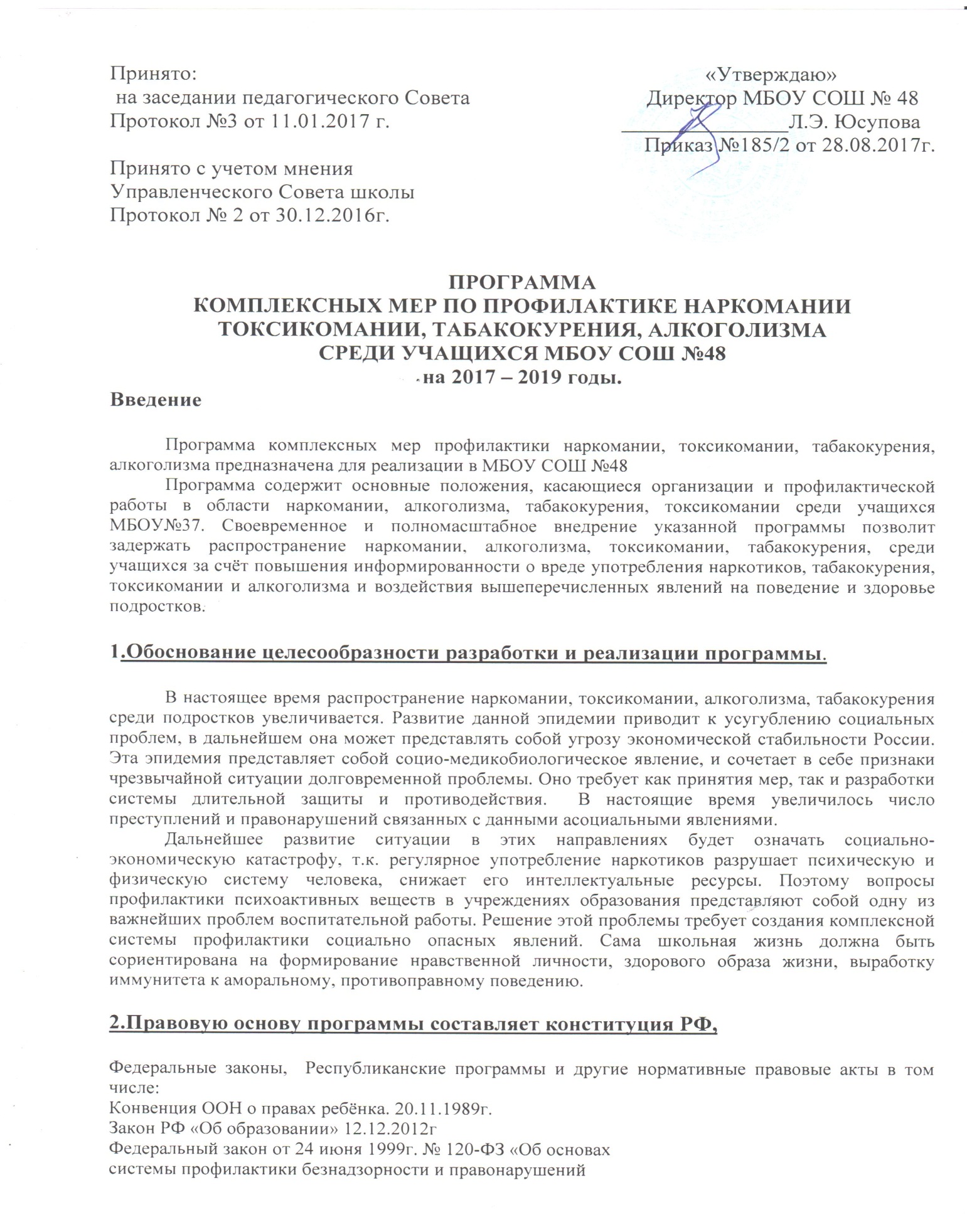 несовершеннолетних».Федеральный закон от 08.01. 98 № 3-ФЗ «О наркотических средствах и психотропных веществах»Постановление Правительства Российской Федерации от 13.09.2005 № 561 «О федеральной целевой программе «Комплексные меры противодействия злоупотреблению наркотиками и их незаконному обороту на 2005-2009 годы3.Цели и задачи программыГлавной целью программы является профилактика потребления психоактивных веществ. Противодействие распространению наркомании, токсикомании, алкоголизма, табакокурения и связанных с ними правонарушений.Для реализации поставленной цели предусматривается решение следующих задач:Пропаганда здорового образа жизни;Изменение ценностного отношения детей и подростков к наркотикам. Формирование личной ответственности за свое поведение.Проведение работы по профилактике распространения наркомании, токсикомании, алкоголизма, табакокурения среди учащихся школы;Просвещение родителей, своевременная информированностьучащихся по данным проблемам;Организация работы по проведению медицинского и правового лектория для учащихся школы;Разработка методических рекомендаций по данной проблеме;Организация внеклассной и спортивно-оздоровительной работы в школе;Формирование ресурсов семьи, помогающих воспитанию у детей и подростков законопослушного и ответственного поведения.4.Основные положения программыК основным положениям программы относится:1.Психолого-социально-педагогическая помощь и просвещение учащихся и их родителей по вопросам профилактики злоупотребления психоактивных веществ: наркотиков, токсикомании, алкоголизма, табакокурения.2.Формирование у учащихся активной психологической защиты от вовлечения их к употреблению психоактивных веществ.3.Формирование здорового образа жизни;4.Координация деятельности с соответствующими организациями по вопросам профилактики данных явлений.5. План мероприятий по реализации программы (ПРИЛОЖЕНИЕ)6. Методическое обеспечениеРазработка методических материалов:1.Создание видеотеки из хроникально-документальных фильмов по данной проблеме;2.Разработка методических материалов по проведению профилактических мер по данным социальным явлениям.6.1 Просвещение и информирование1. Организация и проведение для классных руководителей и учителей-предметников обучающих лекции по профилактике данных явлений.2. Проведение цикла бесед с учащимися школы.3. Медицинский лекторий.4. Правовой лекторий.5. Оформление стендов по данной тематике.6. Просветительская работа среди родителей учащихся через родительские собрания, индивидуальные встречи со специалистами: психологом, наркологом, социальным педагогом.7. Формирование у учащихся позитивной позиции здорового образа жизни.6.2 Обучение ответственному поведению учащихсяПроведение тематических классных часов по данной тематикеПроведение различных профилактических бесед и мероприятий для учащихся школы в рамках месячника по профилактике психоактивных веществ.6.3 Социальное партнерство в реализации программыОсуществление взаимодействия с медико-социальным Центром профилактики наркомании, Центром профилактики и наркоконтроля,  медико-социальным центром « Доверия », Сотрудничество по реализации программы с представителями МВД, ПДН, комитетами по делам молодежи города, администрацией  г. Владикавказа и другими  общественными организациями.7.Срок реализации программы.2017-2019 годы.8.Ожидаемые результаты:-формирование у учащихся негативного отношения к асоциальным явлениям;-создание условий для совершенствования медико-социально-психологической помощи учащимся;-информирование учащихся по данным вопросам;-совершенствование антинаркотической пропаганды.План  работы  по реализации программы комплексных мер по профилактике наркомании, токсикомании, табакокурения и алкоголизма среди учащихся МБОУ СОШ № 48ГЛОССАРИЙ.Психоактивные вещества (ПАВ)- химические и фармакологические средства, влияющие на физическое состояние, вызывающие болезненное пристрастие; к ним относятся наркотические средства(наркотики), транквилизаторы, алкоголь, никотин, др. средства.Наркотики-ПАВ, включенные в официальный перечень наркотических средств и психотропных веществ. Злоупотребление ПАВ-употребление ПАВ без назначений врача, имеющее негативные медицинские и социальные последствия.ТЕНДЕР – культурно-специфический набор признаков, определяющих социальное поведение женщин и мужчин и взаимодействия между ними. Алкоголизм (хронический алкоголизм) – вещества синтетического или естественного происхождения, препараты, растения, включенные в Перечень наркотических средств, психотропных веществ и их прекурсоров, подлежащих контролю в РФ, международными договорами РФ, в том числе Единой конвенцией о наркотических средствах 1961 года; Психотропные вещества – вещества синтетического или естественного происхождения, препараты, природные материалы, включенные в Перечень наркотических средств, психотропных веществ и их прекурсоров, подлежащих контролю в РФ, в соответствии с законодательством РФ, международными договорами РФ, в том числе Конвенцией о психотропных веществах 1971 года. Наркомания – заболевание. Обусловленное зависимостью от наркотического средства или психотропного вещества;Токсикомания – заболевание, характеризующееся влечением ипривыканием и привыканием к приёму лекарственных средств и др. веществ, не относимых к наркотическим, сопровождающееся хронической интоксикацией, наличием синдромов психической и физической зависимости; Реабилитация – процесс , в результате которого индивид с расстроенным психифизическим состоянием от употребления алкоголя, наркотических и токсических веществ обретает оптимальное состояние здоровья, психологическое и социальное благополучие.Профилактика алкоголизма, наркомании, токсикомании – система мер, направленных на прекращение роста и снижение уровня потребления алкоголя, незаконного потребления наркотических, токсических, психотропных средств гражданами, проживающими на территории Краснодарского края; предупреждение совершения правонарушений лицами, употребляющими алкоголь, наркотические средства, токсические, психотропные вещества, оказание им необходимой медицинской помощи;Наркотическая служба – учреждения государственной и муниципальной систем здравоохранения, оказывающие наркологическую помощь больным алкоголизмом. Наркоманией и токсикоманией;Наркологическая помощь – комплекс мероприятий по профилактике, лечению, медико-социальной реабилитации больных алкоголизмом, наркоманией, токсикоманией, осуществляемых специализированными учреждениями. Организациями в соответствии с лицензией на указанные виды медицинской деятельности; наркологическое заболевание(расстройство) – особое психофизическое болезненное состояние в результате токсического содействия больших доз алкоголя, наркотических средств и психотропных веществ, характеризующееся малообратимыми или необратимыми дефицитарными изменениями психики№Наименование мероприятияСроки проведенияОтветственные Участники1.Организационная работа1.1.Координация совместной                                                                  деятельности с классными руководителями по пропаганде здорового образа жизни.сентябрь                                                               Заместитель директора по ВР, психолог.                                             Классные руководители 1-11 классов2.Диагностика2.1.Исследование представлений учащихся о здоровом образе жизни Сентябрь, апрель-майМедики, психолог.1-11классы2.2.Диагностика физического развития и уровня заболеваемости учащихся.Сентябрь, апрельПреподаватели физкультуры1-11классы2.4.Выявление обучающихся  группы риска, склонных к употреблению ПАВВ течение годаЗаместитель директора по ВР, психолог,   медики.                                          1-11классы2.5.Тестирование учащихся«Определение уровня знаний иотношения   к наркотикам , табакокурению,  алкоголизму ,  другим ПАВ»В течение года по графику психолог7-11 классы.3.Работа с учащимися:3.1.Проведение месячника профилактики (классные часы)НоябрьКлассные руководители 1-11классов.1-11классы3.2.Тематические беседы для учащихся с привлечением специалистов медицинских и профилактических городских служб ,службы профилактики и правопорядкаВ течение года, по специальному графикуКлассные руководители 5-11классов.5-11классы3.3.Внеклассные мероприятия к Всемирному дню борьбы со СПИДом1 декабря декабрьКл. рук. 5-11кл.5-11классы3.4.Беседы о гигиене совместно с Центром планирования семьи и Репродукции.декабрьКл. рук. 5-11кл., учитель биологии. врач5-11классы3.5.Конкурс творческих работ учащихся к Всемирному дню борьбы с наркотиками «Мы выбираем здоровый образ жизни!»мартПсихолог, заместитель директора по воспитательной работе.1-4 классы3.6.Конкурс рисунков «Если хочешь быть здоров» апрельКлассные руководители.1-4 классы3.7.Внеклассные мероприятия  по здоровому образу жизниВ течение годаЗаместитель директора по воспитательной работе.2-11классы3.8.Спортивные соревнования В течение годаУчителя физкультуры5-11классы3.9.Тематические беседы с учащимися по правовому просвещению В течение годаУчитель обществознания .представители правоохранительных органов.5-11классы4. 4.1.      Работа с родителями.Индивидуальное консультирование В течение годаПсихологРодители4.2.Привлечение специалистов для оказания помощи семье.В течение годаПсихологСемьи из « группы риска »4.3.Посещение семей из « группы риска »на дому.В течение года    Классные руководители,  инспектор ,психологСемьи из « группы риска »4.4.Оформление информационных                                                                  материалов для родителей     В течение годапсихологРодители4.5.Правовое просвещение родителей (классные родительские собрания)В течение года Классные руководителиРодители